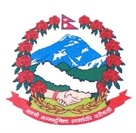 Statement by the delegation of Nepal37th session of the Working Group on the Universal Periodic ReviewUPR of Nauru 27 January 2020Time: 2 mins                                                                                           Words: 155Madam President,Nepal warmly welcomes the delegation of Nauru to the third cycle of UPR and thanks them for the presentation of national report.Nepal commends the adoption of Domestic Violence and Family Protection Act and Child Protection and Welfare Act that would contribute for the protection and promotion of rights of women and children.The developing of Nauru Sustainable development strategy 2018-2030 and devising National development goals in line with the global sustainable development goals are noteworthy.We also take positive note of the Social security schemes adopted by Nauru to improve the school attendance, including the provision of disability pension and elderly pension.In a constructive spirit, Nepal recommends Nauru the following for their consideration:Consider ratifying the core human rights instruments including ICCPR, and ICESCR.Continue effective measures to mitigate the effects of climate change addressing the needs of vulnerable groups.We wish Nauru a successful UPR.I thank you.	